17.08.2017											            № 33						г. СевероуральскО предоставлении гражданами, претендующими на замещение должностей муниципальной службы Североуральского городского округа, и муниципальными служащими Североуральского городского округа сведений о доходах, расходах, об имуществе и обязательствах имущественного характераВ соответствии с Федеральными законами от 06 октября 2003 года № 131-ФЗ «Об общих принципах организации местного самоуправления в Российской Федерации», от 02 марта 2007 года № 25-ФЗ «О муниципальной службе в Российской Федерации», от 25 декабря 2008 года № 273-ФЗ «О противодействии коррупции», Указом Президента Российской Федерации от 23 июня 2014 года                        № 460 «Об утверждении формы справки о доходах, расходах, об имуществе и обязательствах имущественного характера и внесении изменений в некоторые акты Президента Российской Федерации», Законами Свердловской области                                   от 29 октября 2007 года № 136-ОЗ «Об особенностях муниципальной службы на территории Свердловской области», от 20 февраля 2009 года № 2-ОЗ «О противодействии коррупции в Свердловской области», Указом Губернатора Свердловской области от 22.05.2015 № 222-УГ «Об утверждении Положения о предоставлении гражданами, претендующими на замещение должностей государственной гражданской службы Свердловской области, и государственными гражданскими служащими Свердловской области сведений о доходах, расходах, об имуществе и обязательствах имущественного характера, Уставом Североуральского городского округаПОСТАНОВЛЯЮ:1. Утвердить Положение о представлении гражданами, претендующими на замещение должностей муниципальной службы Североуральского городского округа, и муниципальными служащими Североуральского городского округа сведений о доходах, расходах, об имуществе и обязательствах имущественного характера (прилагается).2. Признать утратившим силу постановление Главы Североуральского городского округа от 17.04.2015 № 7 «О предоставлении гражданами, претендующими на замещение должностей муниципальной службы Североуральского городского округа, и муниципальными служащими Североуральского городского округа сведений о доходах, расходах, об имуществе и обязательствах имущественного характера».3. Опубликовать настоящее постановление в газете «Наше слово» и на официальном сайте Администрации Североуральского городского округа.4. Контроль за исполнением настоящего постановления оставляю за собой. Глава Североуральскогогородского округа								  Б.В. МеньшиковУтвержденопостановлением ГлавыСевероуральского городского округаот 17.08.2017 № 33«О предоставлении гражданами, претендующими на замещение должностей муниципальной службы Североуральского городского округа, и муниципальными служащими  Североуральского городского округа сведений о доходах, расходах, об имуществе и  обязательствах имущественного характера»Положение о представлении гражданами, претендующими на замещение должностей муниципальной службы Североуральского городского округа, и муниципальными служащими Североуральского городского округа о доходах, расходах, об имуществе и обязательствах имущественного характера1. Общие положения1. Настоящее Положение определяет порядок представления гражданами, претендующими на замещение должностей муниципальной службы Североуральского городского округа, сведений о своих доходах, об имуществе и обязательствах имущественного характера, а также о доходах, об имуществе и обязательствах имущественного характера своих супруги (супруга) и несовершеннолетних детей и муниципальными служащими Североуральского городского округа сведений о доходах, расходах, об имуществе и обязательствах имущественного характера, а также сведений о доходах, расходах, об имуществе и обязательствах имущественного характера супруги (супруга) и несовершеннолетних детей.2. Обязанность представлять сведения о доходах, расходах, об имуществе и обязательствах имущественного характера в соответствии с федеральными законами возлагается на муниципального служащего, замещающего по состоянию на 31 декабря отчетного года должность муниципальной службы, включенной в Перечень должностей муниципальной службы Североуральского городского округа, при назначении на которые граждане и при замещении которых муниципальные служащие обязаны представлять сведения о своих доходах, расходах, об имуществе и обязательствах имущественного характера, а также сведения о доходах, расходах, об имуществе и обязательствах имущественного характера своих супруги (супруга) и несовершеннолетних детей (далее - Перечень).Обязанность представлять сведения о своих доходах, об имуществе и обязательствах имущественного характера, а также сведения о доходах, об имуществе и обязательствах имущественного характера своих супруги (супруга) и несовершеннолетних детей в соответствии с федеральными законами возлагается на гражданина, претендующего на замещение должности главы администрации по контракту, должности муниципальной службы, включенную в Перечень должностей и  (далее - гражданин) и муниципального служащего, замещающего должность муниципальной службы, не предусмотренную Перечнем должностей, и претендующего на замещение должности муниципальной службы, предусмотренной Перечнем должностей (далее - кандидат на должность).3. Сведения о доходах, расходах, об имуществе и обязательствах имущественного характера, представляемые в соответствии с настоящим Положением гражданами или муниципальными служащими Североуральского городского округа, являются сведениями конфиденциального характера, если федеральным законом они не отнесены к сведениям, составляющим государственную тайну.4. Не допускается использование представленных гражданином или муниципальным служащим Североуральского городского округа сведений о доходах, расходах, об имуществе и обязательствах имущественного характера для установления или определения платежеспособности гражданина, муниципального служащего Североуральского городского округа или платежеспособности его супруги (супруга) и несовершеннолетних детей, для сбора в прямой или косвенной форме пожертвований (взносов) в фонды общественных или религиозных объединений, иных организаций, а также в пользу физических лиц.5. Лица, виновные в разглашении сведений о доходах, расходах, об имуществе и обязательствах имущественного характера гражданина или муниципального служащего Североуральского городского округа, супруги (супруга) и несовершеннолетних детей или в использовании этих сведений в целях, не предусмотренных федеральными законами, несут ответственность в соответствии с федеральными законами.2. Порядок предоставления гражданами, претендующими на замещение должностей муниципальной службы Североуральского городского округа, и муниципальными служащими Североуральского городского округа сведений о доходах, расходах, об имуществе и обязательствах имущественного характера, а также сведений о доходах, расходах, об имуществе и обязательствах имущественного характера супруги (супруга) и несовершеннолетних детей6. Гражданин, претендующий на замещение должности муниципальной службы, включенной в Перечень должностей, представляет:1) сведения о своих доходах, полученных от всех источников (включая доходы по прежнему месту работы, пенсии, пособия, иные выплаты) за календарный год, предшествующий году подачи документов для замещения должности муниципальной службы, а также сведения об имуществе и обязательствах имущественного характера по состоянию на первое число месяца, предшествующего месяцу подачи документов для замещения должности муниципальной службы (на отчетную дату);2) сведения о доходах супруги (супруга) и несовершеннолетних детей, полученных от всех источников (включая заработную плату, пенсии, пособия, иные выплаты) за календарный год, предшествующий году подачи гражданином документов для замещения должности муниципальной службы, а также сведения об имуществе и обязательствах имущественного характера по состоянию на первое число месяца, предшествующего месяцу подачи гражданином документов для замещения должности муниципальной службы (на отчетную дату).7. Гражданин, претендующий на замещение должности главы администрации по контракту, представляет до назначения на должность главы местной администрации по контракту:1) сведения о своих доходах, о доходах своих супруги (супруга) и несовершеннолетних детей, полученных за календарный год, предшествующий году подачи документов для замещения должности главы местной администрации по контракту;2) сведения об имуществе, принадлежащем ему, его супруге (супругу) и несовершеннолетним детям на праве собственности, о своих обязательствах имущественного характера, об обязательствах имущественного характера своих супруги (супруга) и несовершеннолетних детей по состоянию на первое число месяца, предшествующего месяцу подачи документов для замещения должности главы местной администрации по контракту;3) сведения о своих расходах, а также о расходах своих супруги (супруга) и несовершеннолетних детей по каждой сделке по приобретению земельного участка, другого объекта недвижимости, транспортного средства, ценных бумаг, акций (долей участия, паев в уставных (складочных) капиталах организаций), совершенной им, его супругой (супругом) и (или) несовершеннолетними детьми в течение отчетного периода, если общая сумма таких сделок превышает общий доход гражданина, претендующего на замещение должности главы местной администрации по контракту, и его супруги (супруга) за три последних года, предшествующих отчетному периоду, и об источниках получения средств, за счет которых совершены эти сделки.8. Кандидат на должность, предусмотренную Перечнем должностей при назначении на должность муниципальной службы, представляет сведения о своих доходах, об имуществе и обязательствах имущественного характера, а также сведения о доходах, об имуществе и обязательствах имущественного характера своих супруги (супруга) и несовершеннолетних детей в соответствии с пунктом 6 настоящего Положения.9. Муниципальные служащие ежегодно не позднее 30 апреля года, следующего за отчетным, представляют:1)  сведения  о  своих  доходах,  полученных за отчетный период (с 01 января по 31 декабря) от всех источников (включая денежное содержание, пенсии, пособия, иные выплаты), а также сведения об имуществе и обязательствах имущественного характера по состоянию на конец отчетного периода;2) сведения о доходах супруги (супруга) и несовершеннолетних детей, полученных за отчетный период (с 01 января по 31 декабря) от всех источников (включая заработную плату, пенсии, пособия, иные выплаты), а также сведения об имуществе и обязательствах имущественного характера по состоянию на конец отчетного периода;3) сведения о своих расходах, а также о расходах своих супруги (супруга) и несовершеннолетних детей по каждой сделке по приобретению земельного участка, другого объекта недвижимости, транспортного средства, ценных бумаг, акций (долей участия, паев в уставных (складочных) капиталах организаций), если сумма сделки превышает общий доход данного лица и его супруги (супруга) за три последних года, предшествующих совершению сделки, и об источниках получения средств, за счет которых совершена сделка.10. Лицо, назначенное на должность главы администрации муниципального образования по контракту ежегодно не позднее 01 апреля года, следующего за отчетным представляет:1) сведения о своих доходах, полученных за отчетный период (с 01 января по 31 декабря) от всех источников (включая денежное содержание, пенсии, пособия, иные выплаты), а также сведения об имуществе и обязательствах имущественного характера по состоянию на конец отчетного периода;2) сведения о доходах супруги (супруга) и несовершеннолетних детей, полученных за отчетный период (с 01 января по 31 декабря) от всех источников (включая заработную плату, пенсии, пособия, иные выплаты), а также сведения об имуществе и обязательствах имущественного характера по состоянию на конец отчетного периода;3) сведения о своих расходах, а также о расходах своих супруги (супруга) и несовершеннолетних детей по каждой сделке по приобретению земельного участка, другого объекта недвижимости, транспортного средства, ценных бумаг, акций (долей участия, паев в уставных (складочных) капиталах организаций), если сумма сделки превышает общий доход данного лица и его супруги (супруга) за три последних года, предшествующих совершению сделки, и об источниках получения средств, за счет которых совершена сделка.Сведения, указанные в пунктах 6-10 настоящего Положения, предоставляются в виде справки о доходах, расходах, об имуществе и обязательствах имущественного по форме, по утвержденной Президентом Российской Федерации. 10. В случае если гражданин, претендующий на замещение должности главы администрации по контракту, должности муниципальной службы обнаружил, что в представленных им сведениях о доходах, об имуществе и обязательствах имущественного характера не полностью отражены какие-либо сведения либо имеются ошибки, он вправе представить уточненные сведения в течение одного месяца со дня представления сведений в соответствии с пунктом 7 настоящего Положения.В случае, если муниципальный служащий обнаружил, что в представленных им сведениях о доходах, расходах, об имуществе и обязательствах имущественного характера не отражены или не полностью отражены какие-либо сведения либо имеются ошибки, он вправе согласно законодательству Российской Федерации представить уточненные сведения не позднее 30 мая года, следующего за отчетным.В случае если кандидат на должность, предусмотренную Перечнем должностей, обнаружил, что в представленных им сведениях о доходах, об имуществе и обязательствах имущественного характера не полностью отражены какие-либо сведения либо имеются ошибки, он вправе представить уточненные сведения в течение одного месяца со дня представления сведений в соответствии с пунктом 8 настоящего Положения.12. В случае непредставления по объективным причинам лицом, замещающим должность муниципальной службы сведений о доходах, расходах, об имуществе и обязательствах имущественного характера супруги (супруга) и несовершеннолетних детей данный факт подлежит рассмотрению комиссией по соблюдению требований к служебному поведению муниципальных служащих Североуральского городского округа и урегулированию конфликта интересов.13. Лица, указанные в пунктах 6, 8 и 9 настоящего Положения предоставляют сведения о доходах, расходах, об имуществе и обязательствах имущественного характера в подразделение кадровой службы (специалисту по кадровым вопросам и муниципальной службе) соответствующего органа местного самоуправления Североуральского городского округа.14. Лица, указанные в пунктах 7, 10 настоящего Положения, представляют сведения о доходах, расходах, об имуществе и обязательствах имущественного характера Губернатору Свердловской области.15. Сведения о доходах, об имуществе и обязательствах имущественного характера, представленные в соответствии с настоящим Положением гражданином или кандидатом на должность, предусмотренную Перечнем должностей, а также предоставляемые ежегодно муниципальными служащими сведения о доходах, расходах, об имуществе и обязательствах имущественного характера, и документы проверки достоверности и полноты этих сведений, в том числе информация о результатах проверки, приобщаются к личному делу муниципального служащего.В случае если гражданин или кандидат на должность, предусмотренную Перечнем должностей, не были назначены на должность муниципальной службы, эти справки возвращаются им по их письменному заявлению вместе с другими документами. При отсутствии заявления о возврате, данные документы подлежат уничтожению.16. Сведения о доходах, расходах, об имуществе и обязательствах имущественного характера, представленные в соответствии с настоящим Положением гражданином или муниципальным служащим Североуральского городского округа, и документы проверки достоверности и полноты этих сведений, в том числе информация о результатах проверки, приобщаются к личному делу муниципального служащего Североуральского городского округа.17. В случае непредставления или предоставления заведомо ложных сведений о своих доходах, об имуществе и обязательствах имущественного характера, а также о доходах, об имуществе и обязательствах имущественного характера своих супруги (супруга) и несовершеннолетних детей, гражданин, претендующий на замещение должности главы администрации по контракту, должности муниципальной службы, включенную в Перечень должностей или кандидат на должность, предусмотренную Перечнем должностей, не может быть назначен на должность муниципальной службы.18. В случае непредставления или предоставления заведомо ложных сведений о своих доходах, расходах, об имуществе и обязательствах имущественного характера, а также о доходах расходах, об имуществе и обязательствах имущественного характера своих супруги (супруга) и несовершеннолетних детей муниципальный служащий освобождается от должности в связи с утратой доверия или подвергается иным видам дисциплинарной ответственности в соответствии с законодательством Российской Федерации.3. Организация проверки сведений о доходах, расходах,об имуществе и обязательствах имущественного характера,представленных гражданами и муниципальными служащимиСевероуральского городского округа19. Проверка достоверности и полноты сведений о доходах, об имуществе и обязательствах имущественного характера, представляемых гражданином или кандидатом на должность, предусмотренную Перечнем должностей, а также сведений о доходах, расходах, об имуществе и обязательствах имущественного характера представляемых муниципальными служащими, осуществляется в порядке, определяемом нормативными правовыми актами Российской Федерации, Свердловской области и Североуральского городского округа.20. Проверка достоверности и полноты сведений, указанных в пункте                         7 настоящего Положения, предоставляемых гражданином, претендующим на замещение должности главы администрации по контракту осуществляется в порядке, предусмотренном в Законе Свердловской области от 20.02.2009 № 2-ОЗ «О противодействии коррупции в Свердловской области».21. Сведения о доходах, расходах, об имуществе и обязательствах имущественного характера, предоставленных муниципальным служащим, его супруги (супруга) и несовершеннолетних детей размещаются на официальном сайте Администрации Североуральского городского округа, в соответствии с Порядком размещения сведений о доходах, расходах, об имуществе и обязательствах имущественного характера лиц, замещающих муниципальные должности, должности муниципальной службы в Североуральском городском округе и членов их семей на официальном сайте Администрации Североуральского городского округа и предоставления этих сведений средствам массовой информации для опубликования.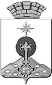 ГЛАВА СЕВЕРОУРАЛЬСКОГО ГОРОДСКОГО ОКРУГАПОСТАНОВЛЕНИЕ